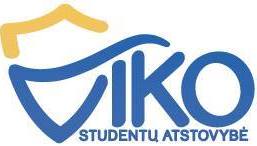 VILNIAUS KOLEGIJOSSTUDENTŲ ATSTOVYBĖS TARYBOS SUSIRINKIMOPROTOKOLAS2021-02-08   Nr. VilniusSusirinkimas įvyko 2021-02-08.Susirinkimo pirmininkas: Karolis VasiliauskasSusirinkimo sekretorė: Evelina JanuškevičDalyvauja 8 atstovai (sąrašas pridedamas 1 priede).Darbotvarkė:Dėl naujojo tarybos nario prisistatymo tarybai.Dėl vykusio LSS Tarybos posėdžio aptarimo.Dėl diskusijos apie aukštųjų mokyklų finansavimo modelio atsiskyrimo.Dėl darbo reglamento ir įstatų.Dėl kitų klausimų.SVARSTYTA. Naujojo tarybos nario pristatymas tarybai.Pranešėjas – Karolis Vasiliauskas. Nuo VVF SA pirmininko Dovydo Linkevičiaus atsistatydinimo (2021-02-02) laikinai pirmininko pareigas eina VVF SA vicepirmininkė Andrėja Mikelskytė. Susirinkimo metu Andrėja prisistatė tarybos nariams, buvo aptartos padarytos klaidos buvusio pirmininko, pateikti siūlymai kaip viską galima patobulinti. Kiti tarybos nariai draugiškai pasitiko Andrėją ir pažadėjo, kad padės mokytis.NUTARTA. Pristatyta nauja tarybos narė Andrėja Mikelskytė.SVARSTYTA. Vykusio LSS tarybos posėdžio aptarimas.Pranešėjas – Karolis Vasiliauskas. NUTARTA. Tarybos nariams buvo pristatyta kas kalbėta LSS tarybos posėdžio metu, kuris vyko 2021-02-06. Buvo kalbėta apie aukštųjų mokyklų finansavimo modelio atskyrimą, dirbančių studentų situacija, artėjanti LSS rinkiminė konferencija bei kiti posėdžio aspektai.SVARSTYTA. Diskusijos apie aukštųjų mokyklų finansavimo modelio atsiskyrimasPranešėjas – Karolis Vasiliauskas.NUTARTA. Pristatyta idėja dėl aukštųjų mokyklų finansavimo modelio atskyrimo. Šiuo metu yra norima ir mąstoma, kad turėtų būti atskirtas finansavimas tarp universitetų ir kolegijų. Šia idėja siekiama sudaryti vienodas sąlygas visoms aukštosioms mokykloms konkuruoti savo konkurencingumo lygyje, kadangi daugiausiai konkursų ir daugiausiai finansavimo gauna universitetai. Kartu su tarybos nariais aptarta kokie yra to pliusai ir minusai. Sutarta, kad finansavimo modelio atskyrimas yra gera idėja, kadangi Vilniaus kolegija, kaip institucija, turės didesnes galimybes gauti daugiau finansavimo, kas lemia potencialiai gerėsiančią situaciją studentams iš akademinės pusės bei studijų aplinkos. Taip pat sutarta, kad jeigu toks modelis būtų įgyvendintas, reikėtų kelti daugiau diskusijų dėl bendrabučių renovacijos, kas šiuo metu yra opi problema.SVARSTYTA. Darbo reglamentas ir įstatai.Pranešėjas – Karolis Vasiliauskas.NUTARTA. Peržiūrėti įstatai ir darbo reglamentas, Andrėjai pristatyti ruošiami projektai, nuspręsta, kad kito susirinkimo metu bus dirbta tik su dokumentais.SVARSTYTA. Kiti klausimai.Pranešėjas – visi dalyvaujantys tarybos nariai. NUTARTA. Kitų klausimų nebuvo.Susirinkimo pirmininkas	Karolis VasiliauskasSusirinkimo sekretorė                                                                      	Evelina Januškevič